

CLUB RULES1.	The Club shall be called CHANTRY SQUASH & RACKETBALL CLUB2.	ObjectsTo provide opportunities for the playing of squash by its members and to provide social opportunities for the benefit of its members, friends and guests.Membership of the club shall be open to anyone interested in sport on application regardless of sex, age, disability, ethnicity, nationality, sexual orientation, religion or other beliefs.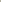 The club may have different classes of membership and subscription on a non-discriminatory and fair basis. The club will keep subscriptions at levels that will not pose a significant obstacle to people participating. The club will be run on a non-profit making basis and all surplus income or profits will be reinvested in the club. No surpluses or assets will be distributed to members or third parties.	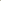 Upon dissolution of the club any remaining assets shall be given or transferred to another registered community amateur sports club (CASC), a registered charity or the sport's governing body for use by them in related community sports.3.	Management
The affairs of the Club shall be managed by a Committee, composed of at least three members with responsibilities as defined and agreed by the Committee from time to time.  
Committee members will be approved annually at the AGMShould the Committee need to change the rules, this can be done by approval of at least two thirds of the Committee membership, with all changes being ratified at the next following AGM.  	4.	QuorumAt any General Meeting the quorum shall be five. At committee meetings the quorum shall be three.
5.	      	Committee MeetingsCommittee meetings shall be conducted as much as possible by general consensus. In the event that no consensus is possible, each member will be invited to state his or her point of view and make a specific proposal.  The Chairman will note all proposals made and will ask members to vote for the proposal of their preference. The Chairman will have a vote and a casting vote to be used in the event of a tie in which case this shall be cast in favour of the status quo in accordance with convention (unless in the event status quo does not apply).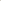 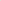 The frequency of committee meetings shall be determined by the Committee as necessary.
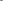 Court fees and annual subscription rates shall be varied from time to time as felt necessary by the Committee.6.	General MeetingsThe Secretary shall call the Annual General Meeting each year and also any Special General Meeting as ordered by the Committee.  14 days' notice in writing of any such meeting shall be communicated to members (by way of a notice posted at the Club and / or by e mail). The normal business of the AGM will include:Election of Committee membersApproval of Finance reportRatification of any changes to these rules approved by the Committee during the yearDiscussion of any other matters raised by members or the CommitteeDecisions may be taken on a show of hands subject to the Chairman's discretion. The Chairman shall have an ordinary vote and a casting vote to be used in the event of a tied decision.Should the decision be likely to affect the long-term future of the Club then proxy voting shall be called for and a further general meeting called after sufficient time has elapsed for all full members to have received notification of the vote and returned their ballot paper. Votes will only be allowed on the official ballot paper, received before a set deadline, i.e., no show of hands in addition. The count shall be held at the General Meeting in full view and with dual checking of the ballot papers against the membership list. Decisions will not be taken at a General Meeting on items other than those on the Agenda. New matters may be raised in "Any Other Business" but decisions on such matters shall be left to the Committee, which will take into account member's feelings at the General Meeting.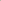 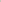 7.		Votes 	The voting members of the Club are those aged 18 and over and who have paid their subscription.8.		Membership 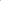 Every candidate for membership shall apply to the Membership Secretary. Forms of membership shall be determined by the Committee.9.		GuestsAny member shall be entitled to play with a guest at the Club but with the expectation that the Guest will become a Member if they’d like to play at the club on a regular basis.  
10.	Visiting teamsMembers and officials of visiting teams shall be honorary members of the Club for the day of their respective matches.11 	Disciplinary Action 
Members should not use any form of language or behaviour, whether directed at fellow members, guests, or staff, which could cause distress, upset, offence or intimidation.  Poor behaviour can lead to disciplinary action being taken, including the cancelling of membership without compensation in more extreme instances.  Any decisions on disciplinary action will be taken by a majority decision of the Committee.